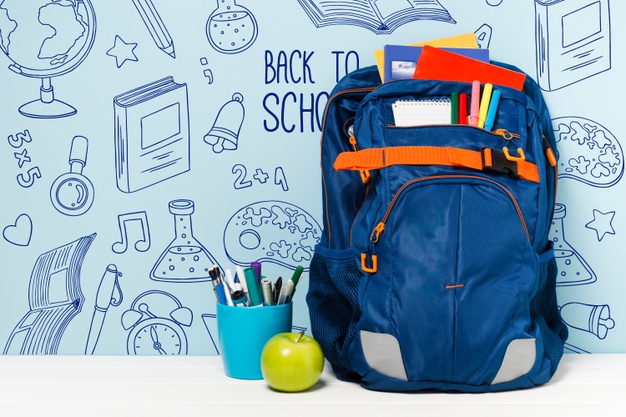 POZVÁNKA
„BUDEME MÍT PRVŇÁČKA“TERMÍN KONÁNÍ 2. 3. 2023, 18 – cca 19.30 hodin ANOTACENa program semináře jsou zařazena především následující témata:  Školní zralost a připravenost – naše dítě jde k zápisu (co by mělo znát, umět)Začátek školy a jak se na něj připravit Denní režim dětí ve školním roceNěkteré netradiční metody, s kterými se může dítě v současné době ve škole setkatNastavení vhodné komunikace se školou – práva a povinnosti rodičů vůči školeNejčastější problémy dětí ve škole, jak je zvládat Vhodná podpora dítě, které je ve škole méně úspěšnéBude také jistě prostor probírat individuální problémy týkající se začátku školní docházky dětí účastníků semináře. CÍL SEMINÁŘECílem semináře je seznámit rodiče s tím, jak nejlépe připravit dítě na školní docházku.  PŘEDNÁŠEJÍCÍMgr. Jana Divoká  TERMÍN KONÁNÍ 2. 3. 2023, 18 – cca 19.30 hodin ANOTACENa program semináře jsou zařazena především následující témata:  Školní zralost a připravenost – naše dítě jde k zápisu (co by mělo znát, umět)Začátek školy a jak se na něj připravit Denní režim dětí ve školním roceNěkteré netradiční metody, s kterými se může dítě v současné době ve škole setkatNastavení vhodné komunikace se školou – práva a povinnosti rodičů vůči školeNejčastější problémy dětí ve škole, jak je zvládat Vhodná podpora dítě, které je ve škole méně úspěšnéBude také jistě prostor probírat individuální problémy týkající se začátku školní docházky dětí účastníků semináře. CÍL SEMINÁŘECílem semináře je seznámit rodiče s tím, jak nejlépe připravit dítě na školní docházku.  PŘEDNÁŠEJÍCÍMgr. Jana Divoká  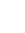 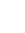 Místo konání: ON LINE – LINK PRO PŘIHLÁŠENÉ cca 1 den před akcí TERMÍN KONÁNÍ 2. 3. 2023, 18 – cca 19.30 hodin ANOTACENa program semináře jsou zařazena především následující témata:  Školní zralost a připravenost – naše dítě jde k zápisu (co by mělo znát, umět)Začátek školy a jak se na něj připravit Denní režim dětí ve školním roceNěkteré netradiční metody, s kterými se může dítě v současné době ve škole setkatNastavení vhodné komunikace se školou – práva a povinnosti rodičů vůči školeNejčastější problémy dětí ve škole, jak je zvládat Vhodná podpora dítě, které je ve škole méně úspěšnéBude také jistě prostor probírat individuální problémy týkající se začátku školní docházky dětí účastníků semináře. CÍL SEMINÁŘECílem semináře je seznámit rodiče s tím, jak nejlépe připravit dítě na školní docházku.  PŘEDNÁŠEJÍCÍMgr. Jana Divoká  TERMÍN KONÁNÍ 2. 3. 2023, 18 – cca 19.30 hodin ANOTACENa program semináře jsou zařazena především následující témata:  Školní zralost a připravenost – naše dítě jde k zápisu (co by mělo znát, umět)Začátek školy a jak se na něj připravit Denní režim dětí ve školním roceNěkteré netradiční metody, s kterými se může dítě v současné době ve škole setkatNastavení vhodné komunikace se školou – práva a povinnosti rodičů vůči školeNejčastější problémy dětí ve škole, jak je zvládat Vhodná podpora dítě, které je ve škole méně úspěšnéBude také jistě prostor probírat individuální problémy týkající se začátku školní docházky dětí účastníků semináře. CÍL SEMINÁŘECílem semináře je seznámit rodiče s tím, jak nejlépe připravit dítě na školní docházku.  PŘEDNÁŠEJÍCÍMgr. Jana Divoká  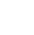 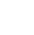 +420 607 978 465 TERMÍN KONÁNÍ 2. 3. 2023, 18 – cca 19.30 hodin ANOTACENa program semináře jsou zařazena především následující témata:  Školní zralost a připravenost – naše dítě jde k zápisu (co by mělo znát, umět)Začátek školy a jak se na něj připravit Denní režim dětí ve školním roceNěkteré netradiční metody, s kterými se může dítě v současné době ve škole setkatNastavení vhodné komunikace se školou – práva a povinnosti rodičů vůči školeNejčastější problémy dětí ve škole, jak je zvládat Vhodná podpora dítě, které je ve škole méně úspěšnéBude také jistě prostor probírat individuální problémy týkající se začátku školní docházky dětí účastníků semináře. CÍL SEMINÁŘECílem semináře je seznámit rodiče s tím, jak nejlépe připravit dítě na školní docházku.  PŘEDNÁŠEJÍCÍMgr. Jana Divoká  TERMÍN KONÁNÍ 2. 3. 2023, 18 – cca 19.30 hodin ANOTACENa program semináře jsou zařazena především následující témata:  Školní zralost a připravenost – naše dítě jde k zápisu (co by mělo znát, umět)Začátek školy a jak se na něj připravit Denní režim dětí ve školním roceNěkteré netradiční metody, s kterými se může dítě v současné době ve škole setkatNastavení vhodné komunikace se školou – práva a povinnosti rodičů vůči školeNejčastější problémy dětí ve škole, jak je zvládat Vhodná podpora dítě, které je ve škole méně úspěšnéBude také jistě prostor probírat individuální problémy týkající se začátku školní docházky dětí účastníků semináře. CÍL SEMINÁŘECílem semináře je seznámit rodiče s tím, jak nejlépe připravit dítě na školní docházku.  PŘEDNÁŠEJÍCÍMgr. Jana Divoká  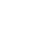 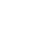 Registrace: kotatkova@strednipolabi.cz nebo https://forms.gle/cVtkHk8jC42wb8Cp8TERMÍN KONÁNÍ 2. 3. 2023, 18 – cca 19.30 hodin ANOTACENa program semináře jsou zařazena především následující témata:  Školní zralost a připravenost – naše dítě jde k zápisu (co by mělo znát, umět)Začátek školy a jak se na něj připravit Denní režim dětí ve školním roceNěkteré netradiční metody, s kterými se může dítě v současné době ve škole setkatNastavení vhodné komunikace se školou – práva a povinnosti rodičů vůči školeNejčastější problémy dětí ve škole, jak je zvládat Vhodná podpora dítě, které je ve škole méně úspěšnéBude také jistě prostor probírat individuální problémy týkající se začátku školní docházky dětí účastníků semináře. CÍL SEMINÁŘECílem semináře je seznámit rodiče s tím, jak nejlépe připravit dítě na školní docházku.  PŘEDNÁŠEJÍCÍMgr. Jana Divoká  TERMÍN KONÁNÍ 2. 3. 2023, 18 – cca 19.30 hodin ANOTACENa program semináře jsou zařazena především následující témata:  Školní zralost a připravenost – naše dítě jde k zápisu (co by mělo znát, umět)Začátek školy a jak se na něj připravit Denní režim dětí ve školním roceNěkteré netradiční metody, s kterými se může dítě v současné době ve škole setkatNastavení vhodné komunikace se školou – práva a povinnosti rodičů vůči školeNejčastější problémy dětí ve škole, jak je zvládat Vhodná podpora dítě, které je ve škole méně úspěšnéBude také jistě prostor probírat individuální problémy týkající se začátku školní docházky dětí účastníků semináře. CÍL SEMINÁŘECílem semináře je seznámit rodiče s tím, jak nejlépe připravit dítě na školní docházku.  PŘEDNÁŠEJÍCÍMgr. Jana Divoká  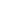 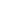 www.mapbrandysko.cz, FB - MAPBrandysko TERMÍN KONÁNÍ 2. 3. 2023, 18 – cca 19.30 hodin ANOTACENa program semináře jsou zařazena především následující témata:  Školní zralost a připravenost – naše dítě jde k zápisu (co by mělo znát, umět)Začátek školy a jak se na něj připravit Denní režim dětí ve školním roceNěkteré netradiční metody, s kterými se může dítě v současné době ve škole setkatNastavení vhodné komunikace se školou – práva a povinnosti rodičů vůči školeNejčastější problémy dětí ve škole, jak je zvládat Vhodná podpora dítě, které je ve škole méně úspěšnéBude také jistě prostor probírat individuální problémy týkající se začátku školní docházky dětí účastníků semináře. CÍL SEMINÁŘECílem semináře je seznámit rodiče s tím, jak nejlépe připravit dítě na školní docházku.  PŘEDNÁŠEJÍCÍMgr. Jana Divoká  PRO KOHO A ZA KOLIK Seminář je určen především pro rodiče nastávajících prvňáčků.  Seminář je ZDARMA díky financování z projektu MAP III pro BrandýskoPRO KOHO A ZA KOLIK Seminář je určen především pro rodiče nastávajících prvňáčků.  Seminář je ZDARMA díky financování z projektu MAP III pro BrandýskoTERMÍN KONÁNÍ 2. 3. 2023, 18 – cca 19.30 hodin ANOTACENa program semináře jsou zařazena především následující témata:  Školní zralost a připravenost – naše dítě jde k zápisu (co by mělo znát, umět)Začátek školy a jak se na něj připravit Denní režim dětí ve školním roceNěkteré netradiční metody, s kterými se může dítě v současné době ve škole setkatNastavení vhodné komunikace se školou – práva a povinnosti rodičů vůči školeNejčastější problémy dětí ve škole, jak je zvládat Vhodná podpora dítě, které je ve škole méně úspěšnéBude také jistě prostor probírat individuální problémy týkající se začátku školní docházky dětí účastníků semináře. CÍL SEMINÁŘECílem semináře je seznámit rodiče s tím, jak nejlépe připravit dítě na školní docházku.  PŘEDNÁŠEJÍCÍMgr. Jana Divoká  